Ta rih: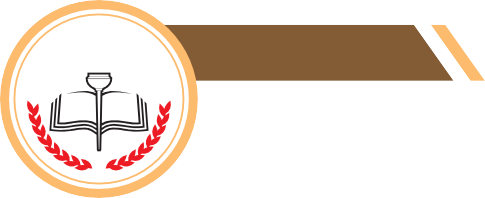 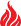 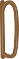 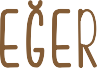 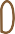 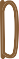 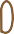 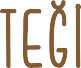 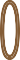 E) ÖĞRENCİYE İLİŞKİN ÇALIŞMALARÖğrencinin yönlendirilme nedenine ilişkin yapılan çalışmalar?Velisi ile Yapılan ÇalışmalarÖğretim Materyallerinde Yapılan DüzenlemelerEğitim Ortamında Yapılan DüzenlemelerÖğretim Yöntem ve Tekniklerinde Yapılan DüzenlemelerRehberlik Servisiyle Yapılan İş BirliğiProblem Davranışın Azaltılmasına Yönelik Çalışmalar (Problem Davranışı Varsa)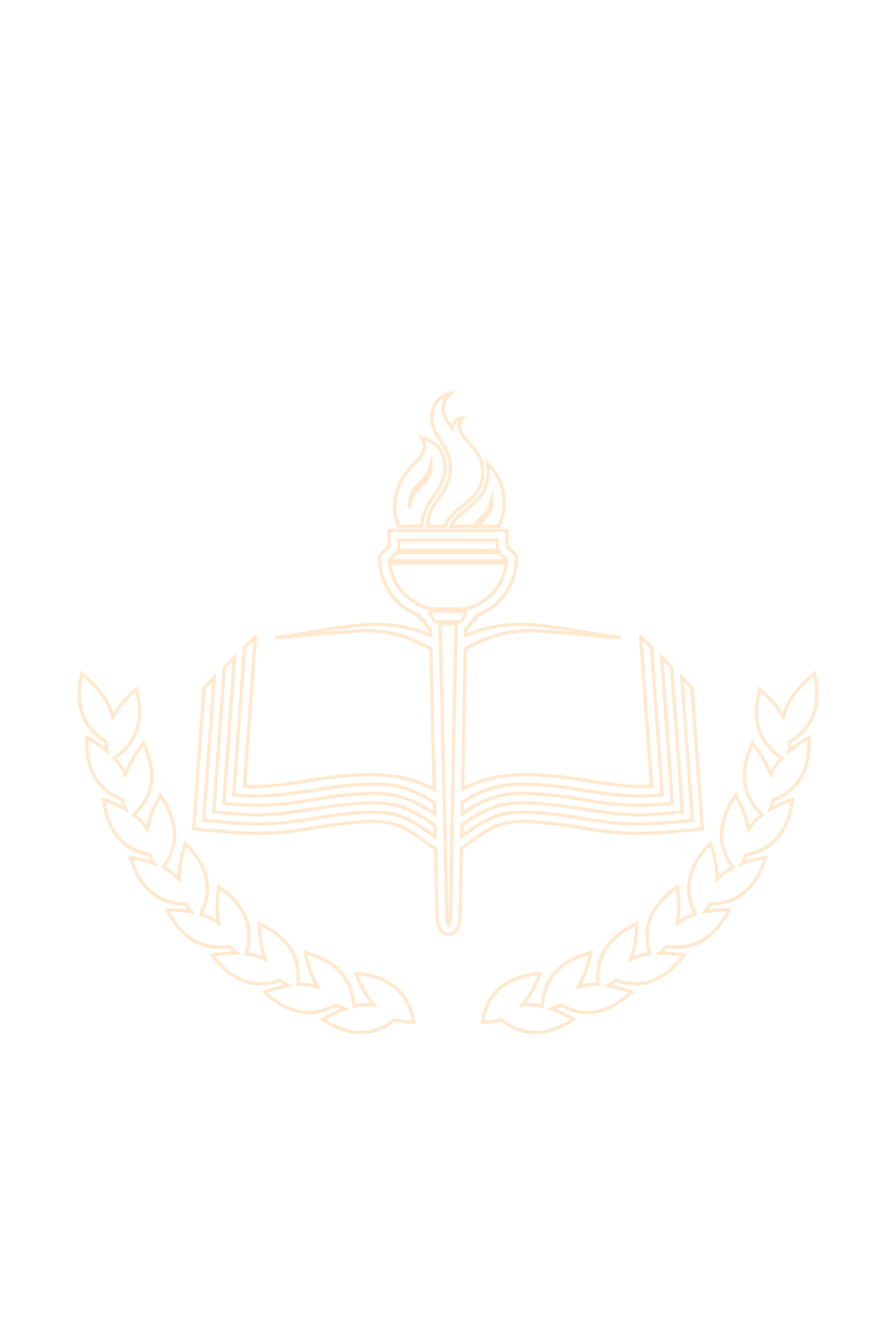 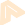 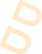 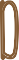 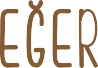 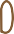 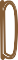 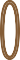 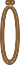 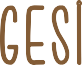 KULLANIM AMACI: Özel eğitime ihtiyacı olduğu düşünülen öğrenci için veya özel eğitim öğrencisinin kademe değişikliğinde, özel eğitim hizmetleri kurul kararına itiraz amacıyla RAM’a yapılacak müracaatlarda bu form kul- lanılır.KİMLER KULLANIR? Bu form varsa okul rehberlik öğretmeni, derse giren öğretmenler ve velinin görüşü alınarak sınıf/şube öğretmeni tarafından doldurulur.DİKKAT EDİLECEK HUSUSLAR:Aşağıdaki bölümler, okul idaresi tarafından doldurulacaktır:Genel bilgilerEğitsel değerlendirme isteği nedeniBirey için önceden alınmış yerleştirme (resmi tedbir) kararıÖğrenciye ilişkin çalışmalar bölümünde; öğrencinin yönlendirilme nedeni ve buna ilişkin yapılan çalışmalar ayrıntılı olarak yazılacaktır.Kazanımlara/becerilere yönelik değerlendirme bölümünde her bir madde ile ilgili olarak; öğrencide o ka- zanım veya beceri tam olarak varsa/yapıyorsa (evet), ara sıra varsa/yapıyorsa (bazen), hiç yoksa (hayır), o kazanım veya beceri gözlenemediyse (gözlem yapılamadı) sütununa ( X ) işareti konularak  işaretlenecektir.Öğrencide görme yetersizliği varsa veya görme yetersizliğinden şüpheleniliyorsa kazanımlara/becerilere yönelik değerlendirme kısmındaki diğer kazanımların yanı sıra “Görme Engelli Bireyler için Ek Değerlendirme” de doldurulacaktır.Görme yetersizliği bulunan öğrencide okuma yazma eğitiminde kabartma yazı (Braille) kullanılıyorsa belirtil- mek istenen diğer açıklamalar bölümüne “Kabartma yazı (Braille) kullanılıyor.” diye belirtilecektir.Öğrenci mesleki eğitim veren bir kuruma devam ediyorsa mesleki derslerine ait bilgiler adı geçen bölümde belirtilecektir.Öğrenciye yönelik gözlemler bölümünde öğrencide o davranış veya beceri sıklıkla gözlendiyse (her zaman), ara sıra gözlendiyse (bazen), hiç gözlenmediyse (hiçbir zaman) sütununa (X) işareti konularak değerlendirile- cektir.Öğretmen öğrenci ile ilgili gerekli işaretlemeleri yaptıktan sonra, varsa ayrıca belirtmek istediği bilgileri “Be- lirtilmek İstenen Diğer Açıklamalar” bölümüne yazacaktır.Bu form doldurulduktan sonra okul idaresi tarafından Döküman Yönetim Sistemi (DYS) üzerinden RAM’a gön- derilecektir. Ayrıca posta veya veli aracılığıyla da kapalı zarf içinde gönderilebilir.Bu formun bir örneği rehber öğretmen tarafından öğrencinin dosyasında saklanacaktır.A) GENEL BİLGİLERA) GENEL BİLGİLERA) GENEL BİLGİLERA) GENEL BİLGİLERÖğrencininÖğrencininÖğrencininÖğrencininAdı SoyadıT.C. Kimlik NumarasıDoğum Tarihi/YeriOkuluSınıfı/ŞubesiDevam/DevamsızlıkVelininVelininVelininVelininAdı SoyadıAdresiCep/Ev TelefonuE-Posta AdresiB) EĞİTSEL DEĞERLENDİRME İSTEĞİ NEDENİB) EĞİTSEL DEĞERLENDİRME İSTEĞİ NEDENİ(  )Öğrencinin tıbbi tanısının olması(  )Öğrenciye ilişkin yerleştirme (resmi tedbir) kararı alınması(  )Öğrenci için önceden alınmış yerleştirme (resmi tedbir) kararına itiraz ya da kararın kaldırılmasıC) BİREY İÇİN ÖNCEDEN ALINMIŞ YERLEŞTİRME (RESMİ TEDBİR) KARARIC) BİREY İÇİN ÖNCEDEN ALINMIŞ YERLEŞTİRME (RESMİ TEDBİR) KARARI( ) Kaynaştırma( ) Yerleştirme (Resmi Tedbir) Kararı Yok( ) Özel Eğitim Sınıfı( ) Özel Eğitim OkuluD) EĞİTSEL DEĞERLENDİRME İSTEĞİ YETERSİZLİK ALANID) EĞİTSEL DEĞERLENDİRME İSTEĞİ YETERSİZLİK ALANI(  ) Bilişsel Becerilerde Sınırlılık (  ) Özel Öğrenme  Güçlüğü(  ) Görme Yetersizliği(  ) Davranış ve Uyum Problemleri (  ) Dikkat Eksikliği(  ) Dil ve Konuşma Güçlüğü(  ) Yaygın Gelişimsel Bozukluk (  ) İşitme Yetersizliği(  ) Bedensel Yetersizlik (  ) Diğer …………………………..F) KAZANIMLARA/BECERİLERE YÖNELİK DEĞERLENDİRMEF) KAZANIMLARA/BECERİLERE YÖNELİK DEĞERLENDİRMEF) KAZANIMLARA/BECERİLERE YÖNELİK DEĞERLENDİRMEF) KAZANIMLARA/BECERİLERE YÖNELİK DEĞERLENDİRMEF) KAZANIMLARA/BECERİLERE YÖNELİK DEĞERLENDİRMEEVETKISMENHAYIRGÖZLEM YAPILAMADI1) BİLİŞSEL BECERİLER1) BİLİŞSEL BECERİLER1) BİLİŞSEL BECERİLER1) BİLİŞSEL BECERİLER1) BİLİŞSEL BECERİLERa) DİKKAT ÇALIŞMALARIa) DİKKAT ÇALIŞMALARIa) DİKKAT ÇALIŞMALARIa) DİKKAT ÇALIŞMALARIa) DİKKAT ÇALIŞMALARIGöz teması kurar.Görsel uyaran sunulduğunda uyarana bakar.İşitsel uyaran verildiğinde uyaranın geldiği yöne bakar.b) GÖRSEL ALGIb) GÖRSEL ALGIb) GÖRSEL ALGIb) GÖRSEL ALGIb) GÖRSEL ALGINesne ve nesne resimleri ile eşleme yapar.Farklı olan nesneleri/resimleri gösterir.Nesne ve resimlerle ilgili verilen bir örüntüyü devam ettirir.Resimdeki eksiklikleri bulur.EVETKISMENHAYIRGÖZLEM YAPILAMADIc) İŞİTSEL ALGIc) İŞİTSEL ALGIc) İŞİTSEL ALGIc) İŞİTSEL ALGIc) İŞİTSEL ALGIDuyduğu sesleri eşler.Duyduğu sesler içinde farklı olanı söyler. d) SIRALAMA VE ORGANİZASYON d) SIRALAMA VE ORGANİZASYON d) SIRALAMA VE ORGANİZASYON d) SIRALAMA VE ORGANİZASYON d) SIRALAMA VE ORGANİZASYONYapacağı işleri planlar.Günlük yaşamdaki bir olayı oluş sırasına göre sıralar.Bedeninde sağı/solu gösterir.e) ZAMAN KAVRAMIe) ZAMAN KAVRAMIe) ZAMAN KAVRAMIe) ZAMAN KAVRAMIe) ZAMAN KAVRAMIGünleri sırasıyla söyler.Ayları sırasıyla söyler.f) TAKLİT BECERİLERİf) TAKLİT BECERİLERİf) TAKLİT BECERİLERİf) TAKLİT BECERİLERİf) TAKLİT BECERİLERİ Kaba motor becerileri taklit eder. İnce motor becerileri taklit eder. Sesleri taklit eder.g) OYUN BECERİLERİg) OYUN BECERİLERİg) OYUN BECERİLERİg) OYUN BECERİLERİg) OYUN BECERİLERİBasit oyun oynarKurallı oyun oynar.h) ZIT KAVRAMLARh) ZIT KAVRAMLARh) ZIT KAVRAMLARh) ZIT KAVRAMLARh) ZIT KAVRAMLAROlayları karşıt olma durumuna göre gösterir/söyler. (gece-gündüz,  sabah-akşam,  ıslak-kuru vb.)ı)  RENKLERı)  RENKLERı)  RENKLERı)  RENKLERı)  RENKLERRenkleri gösterir/söyler (Ana renkler-ara renkler).2) DİL VE KONUŞMA BECERİLERİ2) DİL VE KONUŞMA BECERİLERİ2) DİL VE KONUŞMA BECERİLERİ2) DİL VE KONUŞMA BECERİLERİ2) DİL VE KONUŞMA BECERİLERİa) SÖZ ÖNCESİ İLETİŞİM BECERİLERİa) SÖZ ÖNCESİ İLETİŞİM BECERİLERİa) SÖZ ÖNCESİ İLETİŞİM BECERİLERİa) SÖZ ÖNCESİ İLETİŞİM BECERİLERİa) SÖZ ÖNCESİ İLETİŞİM BECERİLERİSesleri ayırt eder (insan, hayvan, taşıt vb.).b) ALICI DİL BECERİLERİb) ALICI DİL BECERİLERİb) ALICI DİL BECERİLERİb) ALICI DİL BECERİLERİb) ALICI DİL BECERİLERİİsmi söylendiği zaman bakar.Basit yönergeleri yerine getirir ( Buraya gel, vb.).İki ve daha fazla eylem bildiren yönergeleri yerine getirir.c) İFADE EDİCİ DİL BECERİLERİc) İFADE EDİCİ DİL BECERİLERİc) İFADE EDİCİ DİL BECERİLERİc) İFADE EDİCİ DİL BECERİLERİc) İFADE EDİCİ DİL BECERİLERİTek heceli sözcükleri taklit eder. İki ve daha fazla heceli sözcükleri taklit eder. Bildirme sorularını yanıtlar.Birden fazla cümle kurarak kendini ifade eder.Cümle içinde ekleri kullanır (çoğul, iyelik, olumsuzluk).Zamirleri uygun bağlamda kullanır (ben, bana, benim, sen vb).Yakın geçmişte yaşadığı olaylar hakkında konuşur.Bağlama uygun soru sorar.EVETKISMENHAYIRGÖZLEM YAPILAMADI3)  OKUMA YAZMA/TÜRKÇE3)  OKUMA YAZMA/TÜRKÇE3)  OKUMA YAZMA/TÜRKÇE3)  OKUMA YAZMA/TÜRKÇE3)  OKUMA YAZMA/TÜRKÇEa) ERKEN OKURYAZARLIK BECERİLERİa) ERKEN OKURYAZARLIK BECERİLERİa) ERKEN OKURYAZARLIK BECERİLERİa) ERKEN OKURYAZARLIK BECERİLERİa) ERKEN OKURYAZARLIK BECERİLERİAynı sesle başlayan nesnelerin resimlerini gösterir/söyler.Aynı sesle biten nesnelerin resimlerini gösterir/söyler.Temel çizgiler çizer.Kendi ve yakın çevresindeki kişilerin adlarını yazar (Görsel yazma).b) OKUMA YAZMAb) OKUMA YAZMAb) OKUMA YAZMAb) OKUMA YAZMAb) OKUMA YAZMAHarfleri okur/yazar.Hece okur/yazar.Kelime okur/yazar.Cümle okur/yazar.Metni doğru şekilde okur/yazar.Metni, noktalama işaretlerine dikkat ederek sesli okur.Verilen bir konu hakkında duygu ve düşüncelerini yazar. c) OKUDUĞUNU ANLAMA VE ANLATMA c) OKUDUĞUNU ANLAMA VE ANLATMA c) OKUDUĞUNU ANLAMA VE ANLATMA c) OKUDUĞUNU ANLAMA VE ANLATMA c) OKUDUĞUNU ANLAMA VE ANLATMAOkuduğu bir metni anlatır.Okuduğu/dinlediği metnin ana fikrini söyler.d) YAZIM KURALLARI/DİL BİLGİSİd) YAZIM KURALLARI/DİL BİLGİSİd) YAZIM KURALLARI/DİL BİLGİSİd) YAZIM KURALLARI/DİL BİLGİSİd) YAZIM KURALLARI/DİL BİLGİSİSöylenilen metni yazım kuralları ve noktalama işaretlerine uyarak yazar.Cümlenin ögelerini söyler/yazar.4) PSİKOMOTOR BECERİLER4) PSİKOMOTOR BECERİLER4) PSİKOMOTOR BECERİLER4) PSİKOMOTOR BECERİLER4) PSİKOMOTOR BECERİLERa) KABA MOTOR BECERİLERa) KABA MOTOR BECERİLERa) KABA MOTOR BECERİLERa) KABA MOTOR BECERİLERa) KABA MOTOR BECERİLERDesteksiz oturur (en az 10 saniye).Elleri ve dizleri üzerinde emekler.Tutunarak (mobilya, nesne vb.) ayağa kalkar/ayakta durur.Desteksiz ayakta durur (en az 10 saniye).Toplum içerisinde bağımsız yürür.Amaca yönelik koşar.Bağımsız merdiven iner/çıkar (Alternatif, resiprokal).İki ayak üzerinde zıplar.Tek ayak üzerinde zıplar.Dengesini koruyarak ayağı ile topa vurur. Eliyle topu belirli bir hedefe doğru atar/atılan topu yakalar.İki veya üç tekerlekli bisiklet sürer.Farklı platformlarda yürür.b) İNCE MOTOR BECERİLERb) İNCE MOTOR BECERİLERb) İNCE MOTOR BECERİLERb) İNCE MOTOR BECERİLERb) İNCE MOTOR BECERİLERBaş ve işaret parmağını kullanarak nesneleri tutar.Çiviyi çivi tahtası üzerine takar ve çıkarır. Nesneleri bir kabın içine koyar.Küpler ile kule yapar.EVETKISMENHAYIRGÖZLEM YAPILAMADIİpe malzeme dizer.Basit resimler yapar.5) MATEMATİK5) MATEMATİK5) MATEMATİK5) MATEMATİK5) MATEMATİKa) VARLIKLAR ARASI İLİŞKİLERa) VARLIKLAR ARASI İLİŞKİLERa) VARLIKLAR ARASI İLİŞKİLERa) VARLIKLAR ARASI İLİŞKİLERa) VARLIKLAR ARASI İLİŞKİLERVarlıkları büyüklüklerine göre gösterir/söyler.Varlıkları uzunluklarına göre gösterir/söyler.Varlıkları kalınlıklarına göre gösterir/söyler.Varlıkları çokluklarına göre gösterir/söyler.Varlıkları konumlarına göre gösterir/söyler.Varlıkları karşıt olma durumuna göre gösterir/söyler.Varlıkları ağırlıklarına göre sıralar.b) RİTMİK SAYMAb) RİTMİK SAYMAb) RİTMİK SAYMAb) RİTMİK SAYMAb) RİTMİK SAYMA  İleriye doğru ritmik sayar (1’er, 10’ar, 5’er, 2’şer).Geriye doğru ritmik sayar (1’er, 10’ar, 5’er, 2’şer)c) DOĞAL SAYILARc) DOĞAL SAYILARc) DOĞAL SAYILARc) DOĞAL SAYILARc) DOĞAL SAYILARRakamları gösterir/söyler/yazar.Söylenen sayı kadar sembol çizer (çizgi, daire vs).İki ve daha fazla basamaklı doğal sayıları yazar.Tek ve çift doğal sayıları ayırt eder.Sayıları büyük-küçük olma durumlarına göre gösterir/söyler.Sayı doğrusunu çizer.Matematiksel sembolleri söyler/çizer ( +,-,x,=,>,< ).d) TOPLAMA İŞLEMİd) TOPLAMA İŞLEMİd) TOPLAMA İŞLEMİd) TOPLAMA İŞLEMİd) TOPLAMA İŞLEMİDoğal sayılarla eldesiz toplama işlemi yapar.Doğal sayılarla eldeli toplama işlemi yapar.e)  ÇIKARMA İŞLEMİe)  ÇIKARMA İŞLEMİe)  ÇIKARMA İŞLEMİe)  ÇIKARMA İŞLEMİe)  ÇIKARMA İŞLEMİDoğal sayılarla onluk bozmayı gerektirmeyen çıkarma işlemi yapar.Doğal sayılarla onluk bozmayı gerektiren çıkarma işlemi yapar.f)  ÇARPMA İŞLEMİf)  ÇARPMA İŞLEMİf)  ÇARPMA İŞLEMİf)  ÇARPMA İŞLEMİf)  ÇARPMA İŞLEMİDoğal sayılarla eldesiz çarpma işlemi yapar.Doğal sayılarla eldeli çarpma işlemi yapar.g) BÖLME İŞLEMİg) BÖLME İŞLEMİg) BÖLME İŞLEMİg) BÖLME İŞLEMİg) BÖLME İŞLEMİDoğal sayılarla kalansız bölme işlemi yaparDoğal sayılarla kalanlı bölme işlemi yapar.h) PROBLEM ÇÖZME BECERİLERİh) PROBLEM ÇÖZME BECERİLERİh) PROBLEM ÇÖZME BECERİLERİh) PROBLEM ÇÖZME BECERİLERİh) PROBLEM ÇÖZME BECERİLERİToplama işlemini kullanarak problem çözer.Çıkarma işlemini kullanarak problem çözer.Çarpma işlemini kullanarak problem çözer.Bölme işlemini kullanarak problem çözer.Dört işlem kullanarak problem çözer.Hesap makinesi kullanarak işlem yapar.EVETKISMENHAYIRGÖZLEM YAPILAMADIı) ÖLÇMEı) ÖLÇMEı) ÖLÇMEı) ÖLÇMEı) ÖLÇMEÖlçü birimlerinin isimlerini söyler (litre, kilogram, metre, saat vb).Ölçme araçlarını kullanarak ölçüm yapar (kütle, uzunluk, zaman).Saati okur.Paranın rakamsal değerini söyler/gösterir.i)  GEOMETRİK  ŞEKİLLERi)  GEOMETRİK  ŞEKİLLERi)  GEOMETRİK  ŞEKİLLERi)  GEOMETRİK  ŞEKİLLERi)  GEOMETRİK  ŞEKİLLERGeometrik şekilleri söyler/gösterir.Geometrik şekillerin temel özelliklerini söyler.Geometrik şekillerin çevresini hesaplar (kare, üçgen, dikdörtgen).j) KESİRLERj) KESİRLERj) KESİRLERj) KESİRLERj) KESİRLERBütün, yarım, çeyrek kavramlarını söyler/gösterir. Kesirleri yazar.Kesirlerle basit işlemler yapar.6) ÖZ BAKIM6) ÖZ BAKIM6) ÖZ BAKIM6) ÖZ BAKIM6) ÖZ BAKIMa) KİŞİSEL BAKIM VE TEMİZLİKa) KİŞİSEL BAKIM VE TEMİZLİKa) KİŞİSEL BAKIM VE TEMİZLİKa) KİŞİSEL BAKIM VE TEMİZLİKa) KİŞİSEL BAKIM VE TEMİZLİKEllerini/yüzünü yıkarTuvalet ihtiyacını giderir.Burnunu temizler.b) GİYİNME VE SOYUNMA BECERİLERİb) GİYİNME VE SOYUNMA BECERİLERİb) GİYİNME VE SOYUNMA BECERİLERİb) GİYİNME VE SOYUNMA BECERİLERİb) GİYİNME VE SOYUNMA BECERİLERİFermuar açar/kapatır.Cırtcırt açar/kapatır.Çıtçıt açar/kapatır.Düğme açar/ ilikler.Aksesuarlarını çıkarır/giyer (kemer, atkı, bere, eldiven vb.).Giysilerini çıkarır/giyer.Ayakkabı çıkarır/giyer.c) YEME-İÇME BECERİLERİc) YEME-İÇME BECERİLERİc) YEME-İÇME BECERİLERİc) YEME-İÇME BECERİLERİc) YEME-İÇME BECERİLERİBardakla sıvı içer.Kaşıkla/çatalla/bıçakla  yemek yer.7) HAYAT BİLGİSİ/SOSYAL BİLGİLER7) HAYAT BİLGİSİ/SOSYAL BİLGİLER7) HAYAT BİLGİSİ/SOSYAL BİLGİLER7) HAYAT BİLGİSİ/SOSYAL BİLGİLER7) HAYAT BİLGİSİ/SOSYAL BİLGİLERKendini ve ailesini tanıtır.Evinin adresini söyler.Evin bölümlerini gösterir/söyler.Vücudun ana bölümlerini gösterir/söyler.Duyu organlarını gösterir/söyler.Başlıca iç organları gösterir/söyler.Başlıca besin maddelerini gösterir/söyler.Acil durumlarda kullanılan telefon numaralarını söyler.Temel trafik kurallarını söyler.Başlıca kurum ve kuruluşları gösterir/söyler (hastane, postane vb.).Ayları/günleri söyler.EVETKISMENHAYIRGÖZLEM YAPILAMADIMevsimlerin özelliklerini gösterir/söyler.Günün bölümlerini gösterir/söyler.Dünya güneş ay ve yıldızı gösterir/söyler.Doğa olaylarını anlatır.Doğal afetleri gösterir/söyler.İletişim araçlarını gösterir/söyler.Başlıca meslekleri gösterir/söyler. Atatürk’ü tanıtır.Türk bayrağını gösterir/söyler.Ulusal/dini bayramları söyler.Yerleşim birimlerini söyler.Yerleşim birimlerini yönetenleri söyler.8) SOSYAL BECERİLER8) SOSYAL BECERİLER8) SOSYAL BECERİLER8) SOSYAL BECERİLER8) SOSYAL BECERİLERSelamlaşma ve vedalaşma sözcüklerini yerinde kullanır.Teşekkür eder/Özür diler.Yardım ister.Başlıca duyguları gösterir/söyler (mutlu, üzgün, şaşkın vb.).Duygularını ifade ederken uygun jest ve mimikleri kullanır.Verilen görev ve sorumlulukları yerine getirir. Grup etkinliklerine katılır. Bir etkinliği başlatır/sürdürür/tamamlar.Seçenekler arasından tercih yapar.GÖRME ENGELLİ BİREYLER İÇİN EK DEĞERLENDİRMEGÖRME ENGELLİ BİREYLER İÇİN EK DEĞERLENDİRMEGÖRME ENGELLİ BİREYLER İÇİN EK DEĞERLENDİRMEGÖRME ENGELLİ BİREYLER İÇİN EK DEĞERLENDİRMEGÖRME ENGELLİ BİREYLER İÇİN EK DEĞERLENDİRME1) OKUL ÖNCESİ1) OKUL ÖNCESİ1) OKUL ÖNCESİ1) OKUL ÖNCESİ1) OKUL ÖNCESİ Çizgileri belirgin şekillerin içini boyar. Şekilleri eşler.Karışık bir resim içinde söylenen nesneyi gösterir.Farklı yönlerden (sol-sağ, yukarı-aşağı) gösterilen nesneleri takip eder.2) BİLİŞSEL2) BİLİŞSEL2) BİLİŞSEL2) BİLİŞSEL2) BİLİŞSELDokunarak istenen nesneyi bulur/alır.Dokunarak nesneleri eşler.Dokunduğu nesneler arasından farklı olanı bulur.İşitsel uyaran verildiğinde sesi takip eder.Renkleri çevresindeki nesnelerle ilişkilendirir.3) BAĞIMSIZ HAREKET BECERİLERİ3) BAĞIMSIZ HAREKET BECERİLERİ3) BAĞIMSIZ HAREKET BECERİLERİ3) BAĞIMSIZ HAREKET BECERİLERİ3) BAĞIMSIZ HAREKET BECERİLERİDokunarak/basarak nesnelerin/zeminlerin özelliklerini söyler.Sesin hangi kaynağa ait olduğunu söyler.Evde ve dışarıdaki kokuları söyler.Çevresindeki nesnelerin kendine göre konumunu/yönünü söyler. Trafik kavramlarını etiketler (kavşak, üst geçit, alt geçit, tek yönlü, çift yönlü  yol, trafik lambası vb.).EVETKISMENHAYIRGÖZLEM YAPILAMADIRehberle yürür.Bastonla merdiven çıkar/iner.Toplu taşıma araçlarına inip binerken neler yapması gerektiğini açıklar.MESLEKİ EĞİTİM VEREN BİR KURUM İSE MESLEKİ DERSLERE AİT BİLGİLERBELİRTİLMEK İSTENEN DİĞER AÇIKLAMALARG) ÖĞRENCİYE İLİŞKİN GÖZLEMLERG) ÖĞRENCİYE İLİŞKİN GÖZLEMLERG) ÖĞRENCİYE İLİŞKİN GÖZLEMLERG) ÖĞRENCİYE İLİŞKİN GÖZLEMLERHER ZAMANBAZENHİÇBİR ZAMANGeç ve güç öğrenir. Edindiği bilgi ve beceriler kalıcıdır.Genelleme ve kazanılan bilgileri transfer eder. Bir etkinliği başlatır/sürdürür/tamamlar.Basit ve kısa sözcüklerle konuşur.Yönergeleri dinler ve yönergelere uyar.Okul araç gereçlerini düzenli kullanır.Akranlarıyla arkadaşlık kurar ve sürdürür.Ayrıntılara dikkat eder.Aşırı hareketlidir.Gerektiğinde sıra alır.Kitap vs. gözüne uygun mesafede tutar.Toplum içerisinde bağımsız yürür.Akıcı, anlaşılır ve uygun tonda konuşur.Parmak emme, tırnak yeme vb. davranışlar sergiler.Sık sık okuldan kaçar.Başkalarına ait eşyaları kullanırken izin alır.Kendine, başkalarına ve eşyalara zarar verir.Verilen görevleri yerine getirir. Bazı harf ve sayıları, kelimeleri karıştırır; ters yazar.H) ÖĞRENCİNİN ÖZEL EĞİTİM VE REHABİLİTASYON MERKEZİNDEN DESTEK ALMASINA İHTİYAÇ VAR MI?H) ÖĞRENCİNİN ÖZEL EĞİTİM VE REHABİLİTASYON MERKEZİNDEN DESTEK ALMASINA İHTİYAÇ VAR MI?H) ÖĞRENCİNİN ÖZEL EĞİTİM VE REHABİLİTASYON MERKEZİNDEN DESTEK ALMASINA İHTİYAÇ VAR MI?Sınıf Öğretmeni(Varsa) Rehberlik ÖğretmeniVeliHayır, okulda uygulanacak resmi tedbir çocuk için yeterlidir.Hayır, okulda uygulanacak resmi tedbir çocuk için yeterlidir.Hayır, okulda uygulanacak resmi tedbir çocuk için yeterlidir.Evet, ihtiyacı var. 
(Nedenlerini yazınız).Evet, ihtiyacı var. 
(Nedenlerini yazınız).Evet, ihtiyacı var. 
(Nedenlerini yazınız).Adı Soyadı İmzaAdı Soyadı İmzaAdı Soyadı İmzaOkul Müdürü Adı Soyadı İmzaOkul Müdürü Adı Soyadı İmzaOkul Müdürü Adı Soyadı İmza